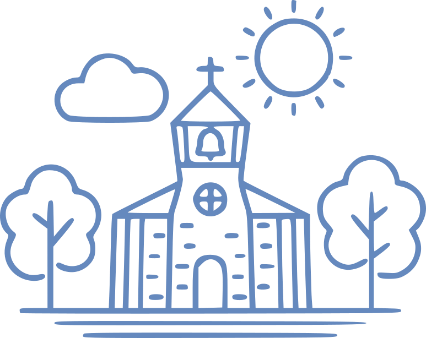 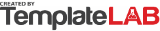 Jesus Tree Vineyard ChurchJesus Tree Vineyard ChurchJesus Tree Vineyard ChurchJesus Tree Vineyard ChurchJesus Tree Vineyard ChurchJesus Tree Vineyard ChurchJesus Tree Vineyard ChurchJesus Tree Vineyard ChurchJesus Tree Vineyard ChurchJesus Tree Vineyard ChurchJesus Tree Vineyard ChurchJesus Tree Vineyard ChurchJesus Tree Vineyard ChurchJesus Tree Vineyard ChurchJesus Tree Vineyard Church71421284111825291623TOTAL%%AugAugAugAugSepSepSepSepOctOctOctOctTOTAL%%202220222022202220222022202220222022202220222022TOTAL%%John Doe (44)XXXX480%Charles May (27)XXXX480%Kiley Jacobs (25)XXXX480%Mike Jacobs (26)XXXXX5100%Jaime Carver (65)XXXXX5100%Zac Burns (35)XXXX480%Virginia Eaton (41)XXXX480%TOTAL ATTENDANCE:566675 © TemplateLab.com  © TemplateLab.com  © TemplateLab.com  © TemplateLab.com  © TemplateLab.com 